セレッソの使い方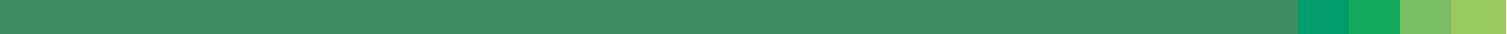 セレッソのログイン，コース一覧の確認　インターネット接続されたパソコン類を使う．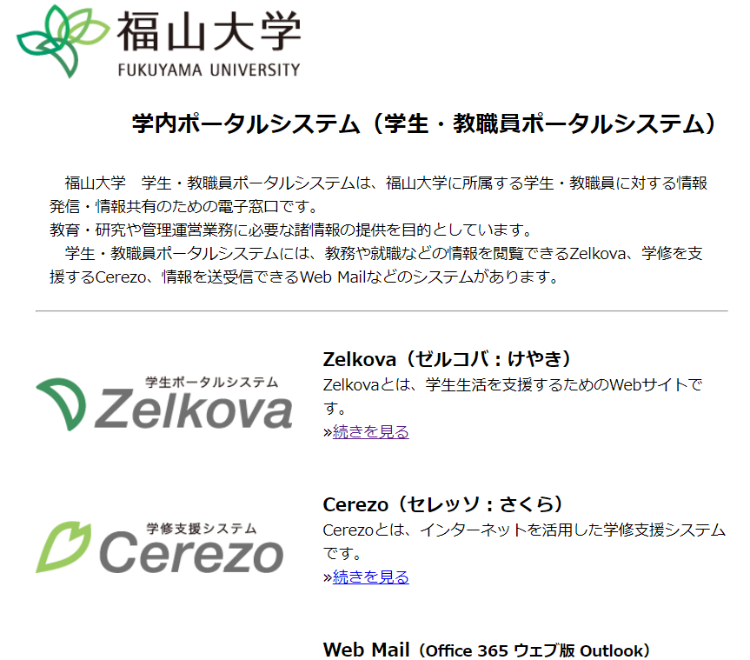 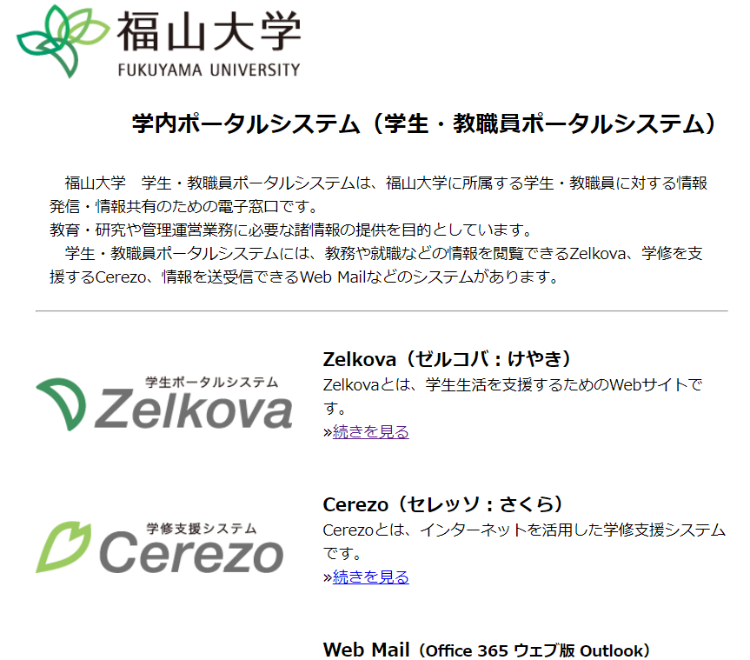 　ウェブブラウザで，学内ポータルhttp://www.fukuyama-u.ac.jp/portal/を開き「Cerezo」をクリック． セレッソのログインページが開くので，全学共通IDと全学共通パスワードを入れ，「ログイン」をクリック．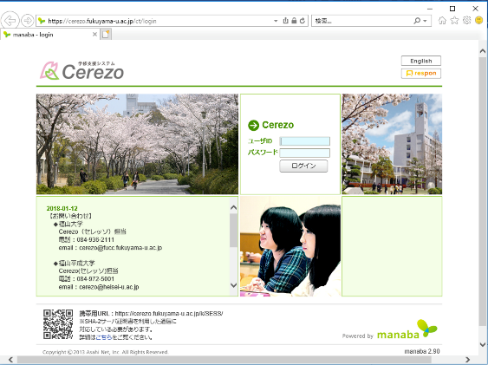  ログインに成功すると，セレッソのマイページが表示される．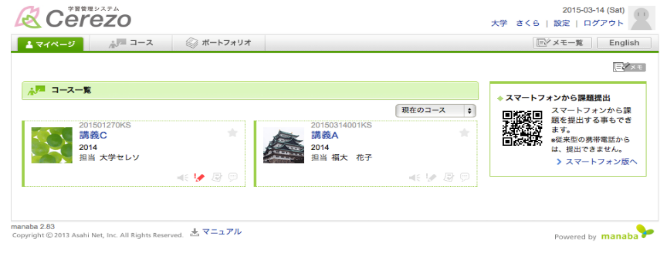 初めてのログインのとき，パスワードの保存についてのメッセージが出ることがある．パスワードを保存しない方が安全である．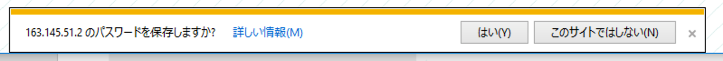 ログインに失敗したときは「ユーザーIDまたはパスワードが間違っています。」と表示されるので，やり直す．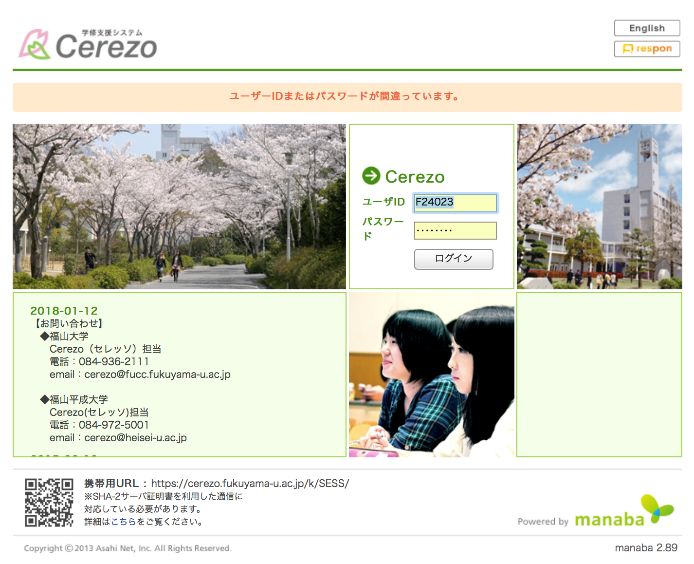 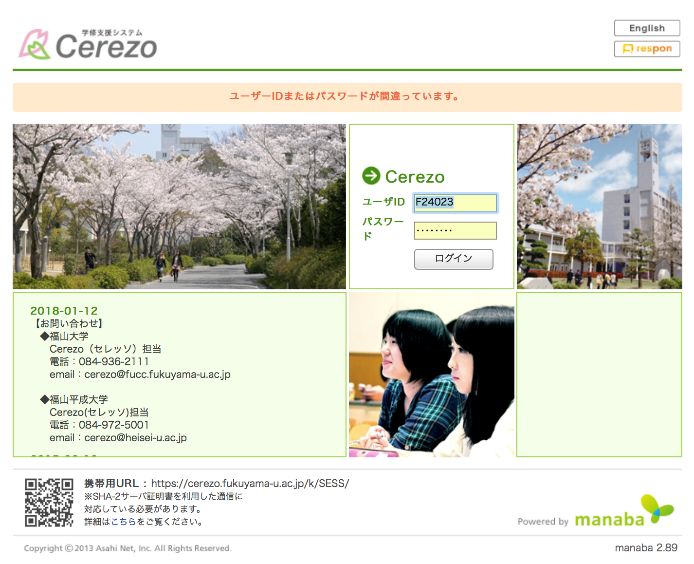  セレッソのマイページの中のコース一覧には，たくさんのコースがある．この中には，自分が受講中の講義のためのコースもあるので確認する．セレッソのコースコンテンツの確認　セレッソのマイページの中のコース一覧で，コースをクリックできる．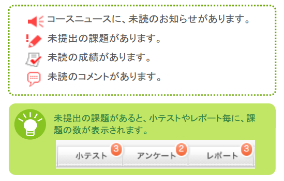 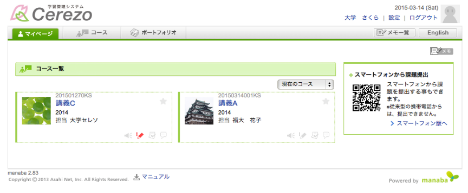 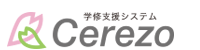  すると，そのコースのトップ画面が開く．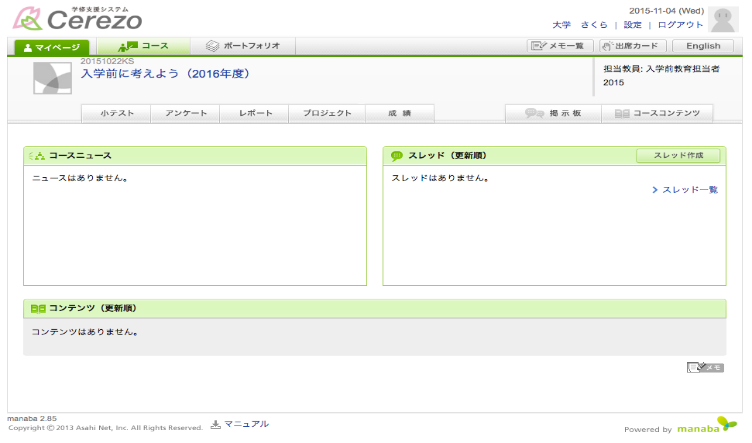 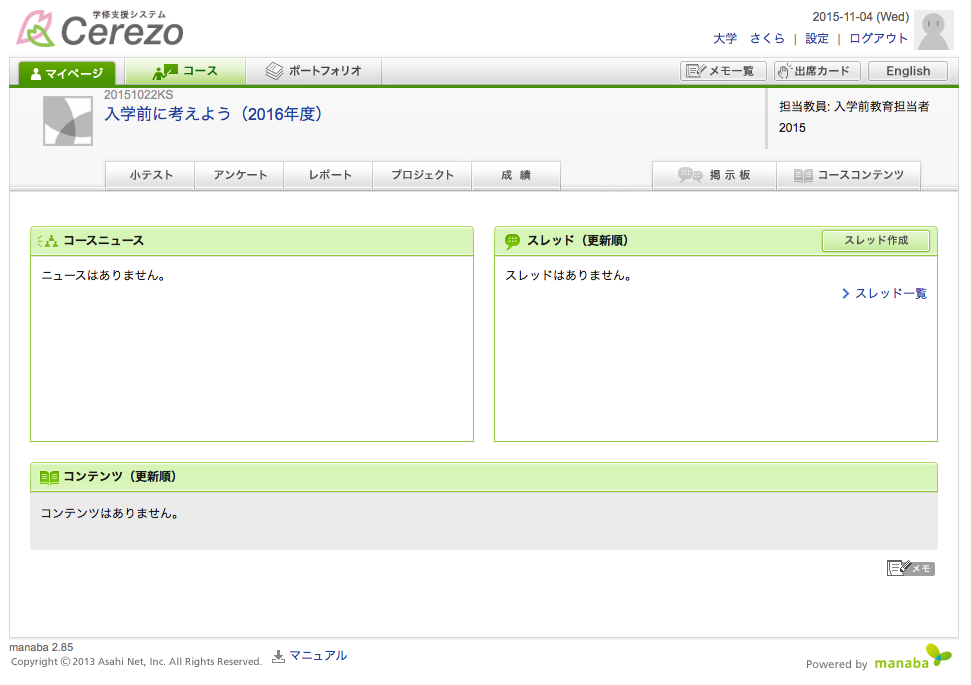 メニューでできること小テスト	　　課題の確認，解答の提出アンケート　　アンケートなどへの回答，レスポンでの出席確認．レポート　　　レポート課題の確認などプロジェクト　グループ学習の課題など成績　　　　　課題に対しての採点結果の確認掲示板　　　　掲示板で，講義について質疑応答を行うことができます．講義の受講者全員　　　　　　　での情報共有にも使えます．講義を受講している全学生が閲覧できます．　　　　　　　（他の受講者に見られたくないことを書き込んではいけません）．コースコンテンツ　セレッソに掲載されている教材の確認コースニュースでできること　　セレッソでの教員からの「お知らせ」の確認ができます.スレッドスレッドとは掲示板の１つのテーマのことです．掲示板の中のスレッドが表示されます．マニュアル　　セレッソのマニュアル（説明書）をオンラインで見ることができます．ICTサービス窓口　場所　　　　７号館２階（正面の階段を昇って，すぐ目の前にあります）　開設時間　　平日10:00～13:00，15:00～17:00（大学指定の休日を除く）　電話　　　　４３２５　電子メール　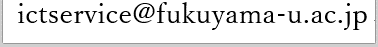 